BALVU NOVADA PAŠVALDĪBA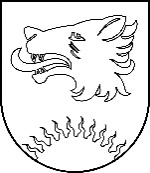 BALVU NOVADA DOMEBalvosPIELIKUMSBalvu novada domes2023.gada 26.oktobralēmumam (prot. Nr.___, ___.§)Paskaidrojuma rakstspar Balvu novada domes 2023.gada 26.oktobra saistošo noteikumu Nr.___/2023 “Grozījums Balvu novada domes 2021.gada 25.novembra saistošajos noteikumos Nr.16/2021 “Par nekustamā īpašuma nodokļa atvieglojumu piešķiršanas kārtību Balvu novadā”” projektuDomes priekšsēdētājs							          S.MaksimovsReģ.Nr 90009115622., Bērzpils iela 1A, Balvi, Balvu novads, LV-4501, tālrunis +371 64522453, e-pasts: dome@balvi.lvPaskaidrojuma raksta sadaļaNorādāmā informācija Mērķis un nepieciešamības pamatojums  	Balvu novada dome 2021.gada 25.novembrī pieņēma saistošos noteikumus Nr.16/2021 “Par nekustamā īpašuma nodokļa atvieglojumu piešķiršanas kārtību Balvu novadā”. Saistošie noteikumi tika izdoti pamatojoties uz Latvijas Republikas likuma “Par pašvaldībām” 14.panta pirmās daļas 3.punktu un likuma “Par nekustamā īpašuma nodokli” 5.panta trešo daļu. 2023.gada 1.janvārī likums “Par pašvaldībām” zaudēja spēku. Līdz ar to, atbilstoši jaunā Pašvaldību likuma Pārejas noteikumu 6.punktā noteiktajam, saistošie noteikumi, kuru izdošanas pamatojums ir kāds no likuma “Par pašvaldībām” pants, ir piemērojami ne ilgāk kā līdz 2024. gada 30. jūnijam ciktāl tie nav pretrunā ar Pašvaldību likumu.	Ņemot vērā minēto, ir nepieciešams saistošo noteikumu Nr.16/2021 “Par nekustamā īpašuma nodokļa atvieglojumu piešķiršanas kārtību Balvu novadā” izdošanas pamatojumā svītrot atsauci uz likumu “Par pašvaldībām”. 	Likuma “Par nekustamā īpašuma nodokli” 5.panta trešā daļa, kura arī ir minēta noteikumu izdošanas pamatojumā, nosaka: “Pašvaldības var izdot saistošus noteikumus, kuros paredzēti atvieglojumi atsevišķām nekustamā īpašuma nodokļa maksātāju kategorijām.” Šajā likuma normā ir ietverts nepieciešamais pamatojums saistoši noteikumu izdošanai un nav nepieciešams pamatoties uz citām normām. Svītrotā spēkā neesošā likuma “Par pašvaldībām” norma noteica, ka pašvaldībām pildot savas funkcijas ir tiesības ieviest vietējās nodevas un noteikt to apmērus, lemt par nodokļu likmēm un atbrīvošanu no nodokļu maksāšanas. Šī norma ir vispārēja un tieši nepilnvaro pašvaldību izdot saistošos noteikumus par atvieglojumiem atsevišķām nekustamā īpašuma nodokļa maksātāju kategorijām. 	Šo saistošo noteikumu izdošanas mērķis ir nodrošināt  2021.gada 25.novembra saistošo noteikumu Nr.16/2021 “Par nekustamā īpašuma nodokļa atvieglojumu piešķiršanas kārtību Balvu novadā” atbilstību likumam.Fiskālā ietekme uz pašvaldības budžetu Nav ietekmes.Sociālā ietekme, ietekme uz vidi, iedzīvotāju veselību, uzņēmējdarbības vidi pašvaldības teritorijā, kā arī plānotā regulējuma ietekme uz konkurenci Nav ietekmes.Ietekme uz administratīvajām procedūrām un to izmaksām Nav ietekmes.Ietekme uz pašvaldības funkcijām un cilvēkresursiem Nav ietekmes.Informācija par izpildes nodrošināšanu Izpildi nodrošina Balvu novada pašvaldības administrācijas Finanšu un attīstības nodaļa.Prasību un izmaksu samērīgums pret ieguvumiem, ko sniedz mērķa sasniegšana Nav ietekmes.Izstrādes gaitā veiktās konsultācijas ar privātpersonām un institūcijām 	Konsultācijas ar sabiedrības pārstāvjiem saistošo noteikumu izstrādes procesā nav notikušas. Konsultācijas ir notikušas ar Balvu novada pašvaldības administrācijas nodokļu administratoru.	Atbilstoši Pašvaldību likuma 46.panta trešajā daļā noteiktajam, saistošo noteikumu projekts tika publicēts Balvu novada pašvaldības oficiālajā tīmekļvietnē divas nedēļas (no 2023.gada ___.septembra līdz 2023.gada ___.________).